О проекте решения «О внесении изменений в решение Зиминского сельского совета Раздольненского района Республики Крым от 27 декабря 2018 года             № 380-1/18 «О бюджете муниципального образования Зиминское сельское поселение Раздольненского района Республики Крым на 2019 год и на плановый  период 2020  и 2021 годов»В соответствии с Бюджетным кодексом Российской Федерации, Федеральным законом от 6 октября 2003 г. N 131 - ФЗ «Об общих принципах организации местного самоуправления в Российской Федерации», Законом Республики Крым от 08 августа 2014 № 54-ЗРК «Об основах местного самоуправления в Республике Крым», решением внеочередной сессии Раздольненского районного совета 1 созыва от 13 марта 2019 года № 1340-1/19 « О внесении изменений в решение 18 сессии Раздольненского районного совета 1 созыва от 21 декабря 2018 года № 1207/-1/18 « О бюджете муниципального образования Раздольненский район Республики Крым на 2019 год и плановый период 2020 и 2021 годов», принимая во внимание рекомендации комиссии Зиминского сельского совета по бюджету, налогам, земельным и имущественным отношениям, социально-экономическому развитию,   Зиминский сельский совет РЕШИЛ:1. Утвердить проект решения «О внесении изменений в решение  Зиминского   сельского  совета  Раздольненского района Республики Крым  от 27 декабря 2018 года  №  380-1/18 «О бюджете муниципального образования Зиминское сельское поселение Раздольненского района  Республики Крым  на 2019 год и на плановый период 2020 и 2021 годов » (приложение).2.   Настоящее решение подлежит обнародованию на официальном Портале Правительства Республики Крым на странице Раздольненского района (razdolnoe.rk.gov.ru) в разделе – Муниципальные образования района, подраздел Администрация Зиминского сельского поселения, а так же на информационном стенде Зиминского сельского совета, расположенного по адресу Республика Крым, Раздольненский район, село Зимино, улица Гагарина, дом 33. 3. Контроль за выполнением настоящего решения возложить на постоянную комиссию сельского совета по бюджету, налогам, муниципальной собственности, земельных и имущественных отношений, социально-экономическому развитию.Председатель Зиминского  сельского совета- глава АдминистрацииЗиминского сельского поселения:                                        Б.М. Андрейчук                                                        ПРОЕКТ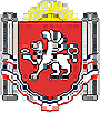 РЕСПУБЛИКА КРЫМРАЗДОЛЬНЕНСКИЙ РАЙОНЗИМИНСКИЙ  СЕЛЬСКИЙ  СОВЕТ_____-е  заседание 1 созываРЕШЕНИЕ №________от                               2019годас. Зимино«О внесении изменений в решение Зиминского сельского совета Раздольненского района Республики Крым от 27 декабря 2018 года № 380-1/18 «О бюджете муниципального образования Зиминское сельское поселение Раздольненского района Республики Крым на 2019 год и на плановый период 2020 и 2021 годов»В соответствии с Бюджетным кодексом Российской Федерации, Федеральным законом от 6 октября 2003 г. N 131 - ФЗ «Об общих принципах организации местного самоуправления в Российской Федерации», Законом Республики Крым от 08 августа 2014 № 54-ЗРК «Об основах местного самоуправления в Республике Крым», решением внеочередной сессии Раздольненского районного совета 1 созыва от 13 марта 2019 года № 1340-1/19 « О внесении изменений в решение 18 сессии Раздольненского районного совета 1 созыва от 21 декабря 2018 года № 1207/-1/18 « О бюджете муниципального образования Раздольненский район Республики Крым на 2019 год и плановый период 2020 и 2021 годов», принимая во внимание рекомендации комиссии Зиминского сельского совета по бюджету, налогам, земельным и имущественным отношениям, социально-экономическому развитию, Зиминский сельский совет Раздольненского района Республики Крым.РЕШИЛ:1. Внести следующие изменения в решение Зиминского сельского совета Раздольненского района Республики Крым от 27 декабря 2018 года № 380-1/18 «О бюджете муниципального образования Зиминское сельское поселение Раздольненского района Республики Крым на 2019 год и плановый период 2020 и 2021 годов»:1.1 Изложить пункт 1 решения в новой редакции:1. Утвердить основные характеристики бюджета муниципального образования Зиминское сельское поселение Раздольненского района Республики Крым на 2019 год:1) общий объем доходов в сумме 4 341 680,99 рублей, в том числе налоговые и неналоговые доходы в сумме 589 500,00 рублей, безвозмездные поступления в сумме 3 752 180,99 рублей;2) общий объем расходов в сумме 4 613 362,99 рублей;3) верхний предел муниципального внутреннего долга на 01 января 2020 года в сумме 0,00 рублей, в том числе верхний предел долга по муниципальным гарантиям в сумме 0,00 рублей».4) дефицит бюджета муниципального образования Зиминское сельское поселение Раздольненского района Республики Крым в сумме 271 682,00 рублей;2. Приложения 1, 2, 4, 5, 6, 7, 8 к решению Зиминского сельского совета Раздольненского района Республики Крым от 27 декабря 2018 года № 380-1/18 «О бюджете муниципального образования Зиминское сельское поселение Раздольненского района Республики Крым на 2019 год и плановый период 2020 и 2021 годов» изложить в новой редакции (прилагаются).3. Настоящее решение вступает в законную силу с момента обнародования. 4. Настоящее решение подлежит обнародованию на официальном Портале Правительства Республики Крым на странице Раздольненского муниципального района ( razdolnoe.rk.gov.ru) в разделе - Муниципальные образования района, подраздел Зиминское сельское поселение, а также на информационном стенде Зиминского сельского совета, расположенного по адресу: с.Зимино, ул.Гагарина, д. 33.5. Контроль за выполнением настоящего решения возложить на постоянную комиссию сельского совета по бюджету, налогам, земельным и имущественным отношениям, социально-экономическому развитию.Председатель Зиминского сельского совета – глава Администрации Зиминского  сельского поселения                                           Б. М. АндрейчукРЕСПУБЛИКА КРЫМРАЗДОЛЬНЕНСКИЙ РАЙОНЗИМИНСКИЙ СЕЛЬСКИЙ СОВЕТ81е заседание  1 созываРЕШЕНИЕ  № 402-1/19от  15 марта   2019годас. Зимино